Job Posting - PRINCIPAL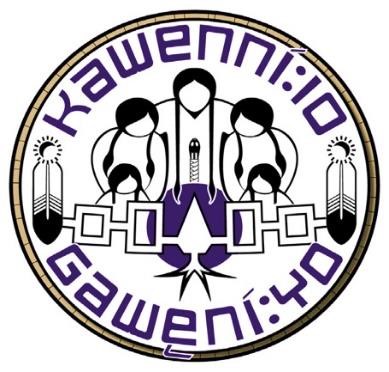 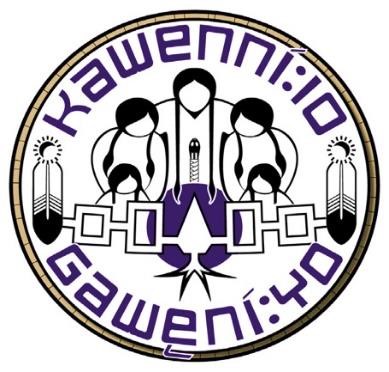 Term:  Permanent 	Start Date: Effective Immediately	 Posting Period: Oct 3, 2023, until filledSalary – $102,014 - $129,943/annum based on qualifications and experience. Kawenni:io-Gaweni:yo is a Language Immersion School delivering its program of education through the Cayuga and Mohawk languages.  The role of the Principal is to use leadership, supervisory, and administrative skills so as to promote the educational development of all students. The Principal will focus on promoting effective instruction, increasing student learning success and parent/guardian involvement, and will supervise teaching staff, the Kawenní:io-Gawęni:yo Teacher Resource Center, Academic Councilor, Social Development Councilor, Special Education Program and Registrar. The Principal will uphold cultural and ideological beliefs and practices and will be a role model for students with respect to their daily interactions with other staff members, parents, students and community members.Qualifications: Teacher Certification from a recognized UniversityPrincipal’s Qualifications Course from a recognized university or from the Principals of First Nations Schools Program will be required for the successful applicant, or completion within a two-year period.A minimum of five years teaching experience in the primary and junior grades.Eligible for membership of the Ontario College of Teachers.Have a vast knowledge of the Rotinonhsion:ni/Hodinohso:ni culture and/or language. Speaking one of Mohawk or Cayuga languages would be an asset.Attributes: Successful abilities as a teacher in leadership and learning, and in building effective staff relationships.Commitment to language learning and the culture of the school.Committed to continuous improvement and creating a climate conducive to teaching and learning.Proficient use of technology to support teaching, learning, and administrative tasks.An outstanding team player and team builder; outstanding meeting facilitation skills.Excellent working relationships with parents and community in support of student learning and language acquisition.Highly effective communication and collaboration skills.Please submit your resume, cover letter, current Police Check including Vulnerable Sector and three professional references to our Human Resources Coordinator Cecile Akiwenzie-Martin at:  hr@kgschool.ca .